"Los simpatizantes y asalariados del Gobierno no nos van dar lecciones de periodismo"Publicado el Martes, 01 Septiembre 2015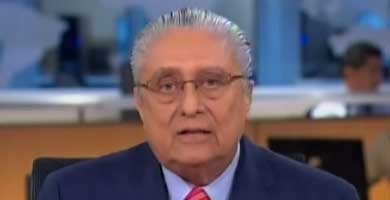 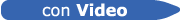 